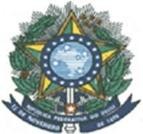 MINISTÉRIO DA EDUCAÇÃOSECRETARIA DE EDUCAÇÃO PROFISSIONAL E TECNOLÓGICA INSTITUTO FEDERAL DE EDUCAÇÃO, CIÊNCIA E TECNOLOGIA DO AMAZONASPRÓ-REITORIA DE EXTENSÃOEDITAL Nº 015/2023– PROEX/IFAMCHAMADA PÚBLICA PARA SELEÇÃO DE EMPREENDIMENTOS RESIDENTES E NÃO RESIDENTES PARA INCUBAÇÃOANEXO V FORMULÁRIO DE RECURSOINTERPOSIÇÃO DE RECURSO CONTRA O RESULTADO DO EDITAL Nº XX/2023 - PROCESSO SELETIVO DO PROGRAMA DE INCUBAÇÃO DA AYTY/IFAMEu,	, CPF	, candidato a vagade	incubação	na	unidade	da		AYT,	na modalidade				apresento recurso junto a comissão responsável pelo processo seletivo, conforme a seguir:A decisão objeto de contestação é: (explicitar a decisão que está contestando). Os argumentos com os quais contesto a referida decisão são:Para fundamentar essa contestação, encaminho, em anexo, os seguintes documentos:Manaus, .... de	20xx(assinatura do candidato)